Pedagogická fakulta Univerzity J. Selyeho Vás srdečne pozývana obhajobu dizertačnej práce  doktorandkyMgr. Barbara Baka VidaNázov dizertačnej práce: Súčasná weird literatúra a jej maďarské priemetyV študijnom odbore 2.1.29 Neslovanské jazyky a literatúry, študijný program Maďarský jazyk a literatúraTermín obhajoby: 25. augusta 2020 o 10:00 hod.Miesto: Pedagogická fakulty Univerzity J. Selyeho, Bratislavská cesta 3322, 945 01 Komárno, č. miestnosti 309Školiteľ:Dr. habil. PaedDr. József Keserű, PhD.Konzultant:Péter H. Nagy, PhD.Oponenti:Prof. Dr. András Szabó, DSc.Dr. habil. János Mekis, PhD. Márió Nemes Z., PhD.Členovia komisie:Predseda: Prof. PhDr. František Alabán, CSc.Členovia:Dr. habil. Kornélia Horváth, DSc.   Dr. habil. PaedDr. Žofia Bárcziová, PhD. Prof. Dr. György Kálmán C., CSc. Dr. habil. PaedDr. Kinga Horváth, PhD.								    dekanka PF UJSKomárno, 4. augusta 2020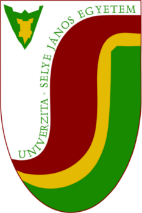 Univerzita J. Selyeho – Selye János Egyetem                      Pedagogická  fakulta – Tanárképző Kar                   Bratislavská cesta 3322, P. O. Box 54, 945 01 Komárno